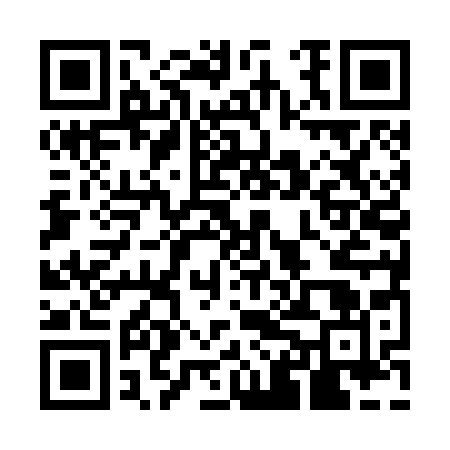 Ramadan times for Country Homes, South Carolina, USAMon 11 Mar 2024 - Wed 10 Apr 2024High Latitude Method: Angle Based RulePrayer Calculation Method: Islamic Society of North AmericaAsar Calculation Method: ShafiPrayer times provided by https://www.salahtimes.comDateDayFajrSuhurSunriseDhuhrAsrIftarMaghribIsha11Mon6:356:357:441:385:007:337:338:4212Tue6:346:347:421:385:017:347:348:4313Wed6:326:327:411:385:017:357:358:4414Thu6:316:317:391:375:017:367:368:4415Fri6:296:297:381:375:027:377:378:4516Sat6:286:287:371:375:027:377:378:4617Sun6:276:277:351:375:027:387:388:4718Mon6:256:257:341:365:037:397:398:4819Tue6:246:247:331:365:037:407:408:4920Wed6:226:227:311:365:037:407:408:4921Thu6:216:217:301:355:037:417:418:5022Fri6:206:207:291:355:047:427:428:5123Sat6:186:187:271:355:047:437:438:5224Sun6:176:177:261:345:047:447:448:5325Mon6:156:157:241:345:047:447:448:5426Tue6:146:147:231:345:057:457:458:5527Wed6:126:127:221:345:057:467:468:5528Thu6:116:117:201:335:057:477:478:5629Fri6:096:097:191:335:057:477:478:5730Sat6:086:087:181:335:057:487:488:5831Sun6:066:067:161:325:057:497:498:591Mon6:056:057:151:325:067:507:509:002Tue6:036:037:141:325:067:507:509:013Wed6:026:027:121:315:067:517:519:024Thu6:006:007:111:315:067:527:529:025Fri5:595:597:091:315:067:537:539:036Sat5:585:587:081:315:067:547:549:047Sun5:565:567:071:305:067:547:549:058Mon5:555:557:061:305:077:557:559:069Tue5:535:537:041:305:077:567:569:0710Wed5:525:527:031:295:077:577:579:08